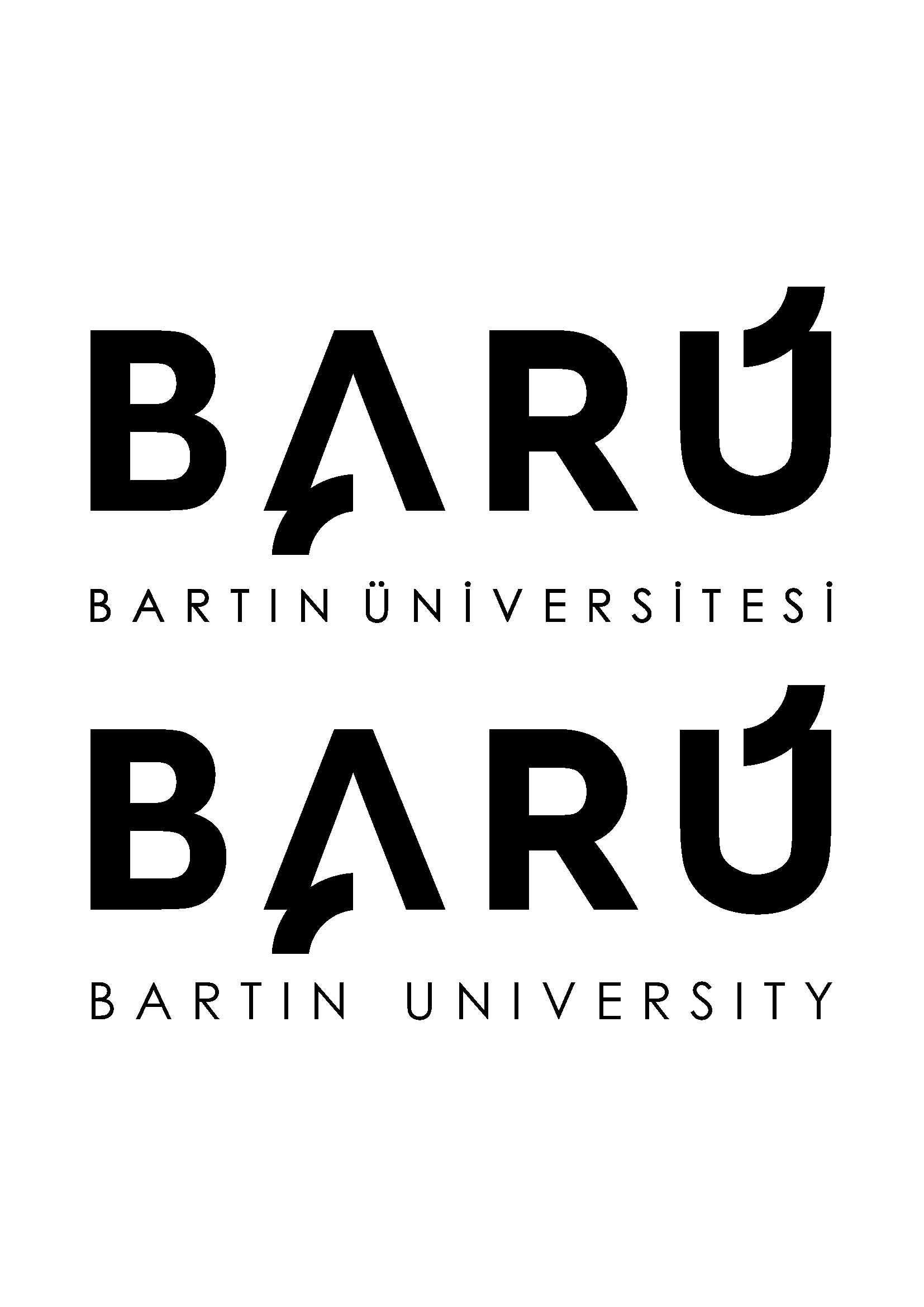 Öğretmenlik Uygulaması Değerlendirme KılavuzuDERS PLANI DERECELİ PUANLAMA ANAHTARIÖğrencinin Adı ve Soyadı			: ..............................................................................................Değerlendirmeyi Yapan Uygulama Öğretmeni: ..............................................................................................Değerlendirmeyi Yapan Öğretim Üyesi	: ..............................................................................................Yönerge: Aşağıdaki her bir ölçütün ne düzeyde yeterli olduğu göz önüne alınarak değerlendirme yapılacaktır.DERS ANLATIMI/SUNUMU DERECELİ PUANLAMA ANAHTARIÖğrencinin Adı ve Soyadı			: ..............................................................................................Değerlendirmeyi Yapan Uygulama Öğretmeni: ..............................................................................................Değerlendirmeyi Yapan Öğretim Üyesi	: ..............................................................................................Yönerge: Aşağıdaki her bir ölçütün ne düzeyde yeterli olduğu göz önüne alınarak değerlendirme yapılacaktır.ÖĞRENCİ ÜRÜN DOSYASI (PORTFOLYO) DEĞERLENDİRME FORMUÖğrencinin Adı Soyadı ve Numarası:Programı / Sınıfı:Yönerge: Aşağıdaki her bir ölçütün ne düzeyde yeterli olduğunu göz önüne alarak dosyayı değerlendiriniz.YORUMLAR/ÖNERİLER:……………………………………………………………………………………………………………………………………………………………………………………………………………………………………………………………………………………………………………………………………………………………………………………………………………………………………………………………………………………………………………………………………………………………………………………………………………………………………………………………………………………………………………………………………………………………………………………………TarihİmzaUygulama Öğretim Elemanı Unvan, Adı SoyadıÖlçütlerDüzeylerDüzeylerDüzeylerDüzeylerUygulama Öğretmeni PuanUygulama Öğretmeni PuanÖğretim Üyesi PuanÖğretim Üyesi PuanÖlçütlerÇok iyi (4)İyi (3)Kabul edilebilir (2)Kabul edilemez (1)Uygulama Öğretmeni PuanUygulama Öğretmeni PuanÖğretim Üyesi PuanÖğretim Üyesi PuanKazanımlarKazanım; kavram, değer ve beceriler ile birlikte kapsamlı olarak ele alınmış.Kazanım; kavram, değer ve beceriler ile ilişkilendirilmiş ancak yeterli değil.Kazanım; kavram, değer ve beceriler ile ilişkilendirilmemiş.Kazanıma uygun olmayan değer ve beceriler ile ilişkilendirilmiş ya da kazanım yeterince dikkate alınmamış.Dil ve Anlatım, Yazım ve İmla Kurallarına UygunlukAlana ait kavram, özel isim, terim, simge kullanımına dikkat edilmiş. Yazım ve imla kurallarına uygun yapılmış.Alana ait kavram, özel isim, terim, simge kullanımına dikkat edilmiş. Ancak yazım ve imla kurallarına yeterince dikkat edilmemiş.Alana ait kavram, özel isim, terim, simge kullanımına yeterince dikkat edilmemiş. Yazım ve imla kurallarına uygun yapılmamış.Alana ait kavram, özel isim, terim, simge kullanımına dikkat edilmemiş. Yazım ve imla kurallarına uygun yapılmamış.Öğrenme Öğretme Yöntem ve TeknikleriÖzgün yöntem ve teknik belirlenmiş. Planda ayrıntılı açıklanmış ve kazanım ile iyi ilişkilendirilmiş.Özgün yöntem ve teknik belirlenmiş ancak ayrıntılı olarak açıklanmamış.Yöntem ve teknik özgün değil. Kabul edilebilir bir yöntem seçilmiş.Yöntem ve teknik belirlenmemiş/açıklanmamış.Kullanılan Eğitim Teknolojileri Araç ve GereçleriFarklı materyaller hazırlanmış. Multi-medya araçları kullanılmış. Materyal kazanım ile ilişkilendirilmiş.Farklı materyaller hazırlanmış, ancak araç gereçler yeterli değil.Farklı materyaller hazırlanmamış.Materyal hazırlanmamış.Öğrenme Öğretme SüreciKazanıma uygun olarak bireysel ve grup etkinlikleri özgün olarak hazırlanmış.Etkinlik hazırlanmış ancak özgün değil.Etkinlik kazanıma uygun değil.Etkinlik hazırlanmamış.Ölçme ve Değerlendir-meÖlçme ve değerlendirme uygulamaları kazanıma yöneliktir. Kullanılan yöntemler amaca uygun.Ölçme ve değerlendirme uygulamaları kazanıma yöneliktir ancak kullanılan yöntem ve teknikler amaca kısmen uygun.Ölçme ve değerlendirme uygulamaları kazanıma yönelik değil. Kullanılan yöntem ve teknikler yetersiz.Ölçme ve değerlendirme uygulamaları kazanıma uygun değil. Kullanılan yöntem ve teknikler amaca uygun değil.ÖzgünlükPlan orijinal bir şekilde oluşturulmuş. Yaratıcı fikirler var.Plan orijinal bir şekilde oluşturulmuş ancak yaratıcılık yeterince sağlanamamış.Plan kısmen özgündür. Orijinallik az ya da yok.Plan özgün bir şekilde hazırlanmamış, yaratıcılık yok.Toplam PuanToplam PuanToplam PuanToplam PuanToplam PuanToplam PuanGenel Puan OrtalamasıGenel Puan OrtalamasıGenel Puan OrtalamasıGenel Puan OrtalamasıGenel Puan OrtalamasıGenel Puan OrtalamasıÖlçütlerDüzeylerDüzeylerDüzeylerDüzeylerUygulama Öğretmeni PuanÖğretim Üyesi PuanÖlçütlerÇok iyi (4)İyi (3)Kabul edilebilir (2)Kabul edilemez (1)Uygulama Öğretmeni PuanÖğretim Üyesi PuanÖğretim Sürecini Planlama ve UygunlukÖğretim sürecini öğretim programı doğrultusunda öğrenci hazır bulunuşluğu, gelişim düzeyleri gibi bireysel farklılıklarına uygun, disiplinler arası işbirliğini dikkate alarak planlamış.Öğretim sürecini öğretim programı doğrultusunda öğrenci hazır bulunuşluğu, gelişim düzeyleri gibi bireysel farklılıklarına uygun olarak planlamış.Öğretim sürecini, öğretim programındaki mevcut etkinliklerle planlamış.Öğretim sürecini planlamada öğretim programını dikkate almadan planlamış.Öğrenme -Ortamlarını DüzenleyebilmeBütün öğrencilerin ilgi ve gereksinimleri dikkate alarak derse aktif katılımlarını sağlamaya ve başarılarını artırmaya yönelik olumlu ortamlar oluşturmuş. Çoklu öğrenme ortamları oluşturmuş.Öğrencilerin katılımlarını sağlamaya ve başarılarını artırmaya yönelik olmak üzere, öğrenme ortamını öğrencilerin bireysel özellikleri ve etkinliğin niteliğine göre düzenlemiş.Öğrenme ortamında, öğretim programındaki mevcut etkinlikler doğrultusunda gerekli düzenlemeler yapmış.Öğrenme ortamında, öğretim programındaki mevcut etkinlikler doğrultusunda gerekli düzenlemeler yapmamış.Öğretim Sürecine Uygun Materyal ve Kaynak KullanabilmeÖğretim sürecinde kullandığı materyalleri kullanışlılık, güncellik, etkililik gibi açılardan değerlendirerek zenginleştirmiş veya özgün materyaller hazırlamış.Mevcut yazılı, görsel ve işitsel materyalleri; öğretim programına, içeriğe, öğrencilerin gelişimine ve hazır bulunuştuk düzeylerine göre uygun bir şekilde kullanmış.Öğretim sürecinde TV, yazılımlar ve internet gibi çeşitli materyallerden ve kaynaklardan yararlanmış.Öğretim sürecinde herhangi bir materyal kullanmamış.Öğrenme -Öğretme SüreciKazanıma uygun olarak bireysel ve grup etkinlikleri hazırlanmış. Konuya uygun olarak özgün yöntem ve teknikler kullanmış. Sınıf yönetimi çok iyi.Etkinlik hazırlanmış ancak özgün değil. Özgün yöntem ve teknikler kullanılmamış. Sınıf yönetiminde kısmen problemler yaşanmış.Etkinlik kazanıma uygun değil. Sınıf yönetiminde ciddi problemler yaşanmış.Etkinlik hazırlanmamış. Sınıf yönetimi çok yetersiz.Ölçme ve DeğerlendirmeÖlçme ve değerlendirme uygulamaları kazanıma yöneliktir. Kullanılan yöntemler amaca uygun.Ölçme ve değerlendirme uygulamaları kazanıma yöneliktir ancak kullanılan yöntem ve teknikler amaca kısmen uygun.Ölçme ve değerlendirme uygulamaları kazanıma yönelik değil. Kullanılan yöntem ve teknikler yetersiz.Ölçme ve değerlendirme uygulamaları kazanıma uygun değil. Kullanılan yöntem ve teknikler amaca uygun değil.Etkili Sunum BecerileriÖğrencilerin dikkatini çeken, olumlu çift yönlü iletişimi (öğretmen-öğrenci) içeren etkili bir sunum yapılmış.Öğrencilerin dikkatini çeken, olumlu tek yönlü iletişimi (sadece öğretmen) içeren etkili bir sunum yapılmış.Öğrencilerin dikkatini kısmen çekebilmekle birlikte öğretmen merkezli bir anlatım gerçekleştirmiş.Öğrencilerin dikkatini çekememiş ve etkili olmayan bir sunum gerçekleştirmiş.	Toplam Puan	Toplam Puan	Toplam Puan	Toplam Puan	Toplam PuanGenel Puan OrtalamasıGenel Puan OrtalamasıGenel Puan OrtalamasıGenel Puan OrtalamasıGenel Puan OrtalamasıÖLÇÜTLERDüzeylerDüzeylerDüzeylerDüzeylerDüzeylerÖLÇÜTLEROldukça iyi(5)Çok iyi(4)İyi(3)Kabul edilebilir (2)Kabul edilemez (1)1. Ürünlerin bir dönemlik çalışmayı yansıtma durumu2. Çalışmalardaki çeşitlilik3. Yapılan çalışmalardan yeterli miktarda örnek içermesi4. Çalışmaların amaca uygunluğu5. Çalışmaların doğruluğu6. Dosyanın düzenliliği7. Ürünün harcanan çabayı yansıtma derecesi8. Kaliteliliği gösterme9. Ürünün özgünlüğü10. Çalışmaların seçiminde risk alma11. Öğrencinin gelişimini gösterme12. Kendini değerlendirme